Second Term PortfolioName______________________________________ Period_____If you are missing papers, please see Ms. Choffel in Ogden, Ms. Bass in Layton, and consult CANVAS. You can also e-mail Ms. Bass: dbass@dsdmail.net. /50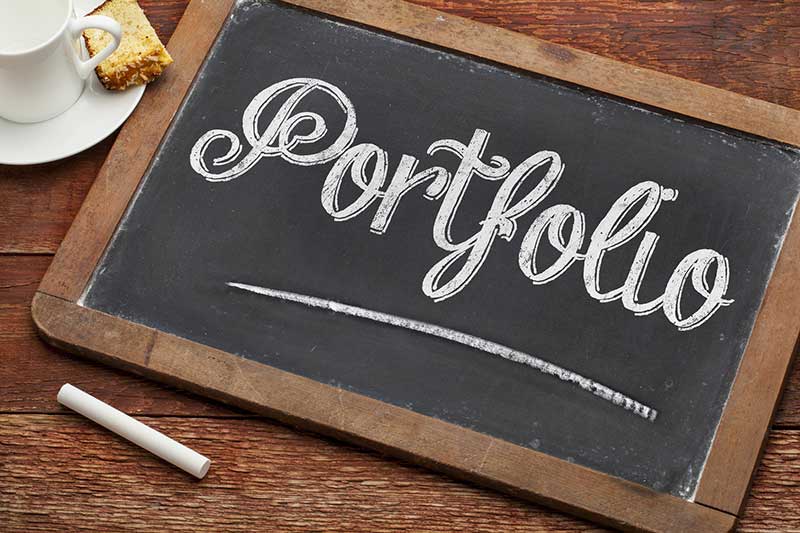 /30Grand Total		/100Class PeriodsDue Date3rd and 4thFriday, January 107th and 8th Monday, January 13AssignmentInitials (leave this blank for now)Points(leave this blank for now)Gold “Faces of America” handout/10Immigrant Energy chart/10Pink “Which voting approach is best”/10Blue voting in the US handout/10Yellow “Women in the US Today” Handout/10LogsInitials (leave this blank for now)Points(leave this blank for now)Log #1 Notes from this video: https://www.youtube.com/watch?v=ZBSZwde070c/5Log #2 Notes on important events in US Immigration History/5Log #3 /5Log #4 Answers to an online Current Events Quiz: https://www.newscurrents.com/intro/quiz/quiz.html/5Log #5 Please write at least two arguments that people might have used to deny women the right to vote in US History. /5Log #6 ERA Notes /5Term LetterType a one- page single-spaced letter in which you talk about the things that you did well during second term, what you contributed to the class, and the most impactful lessons about women’s history, current events, and wars in US History that you have learned. This may not be turned in late or separate from the rest of the portfolio. /20